Fragebogen Jobcoaching - Sicherung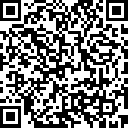 Bitte geben Sie Ihr Alter und Ihr Geschlecht an:Sie haben am Jobcoaching teilgenommen. Danke, dass Sie diesen Fragebogen ausfüllen! Bitte beantworten Sie die folgenden Fragen.  Bitte umblättern!Alter: ………… Jahre ………… Jahre ………… JahreGeschlecht:Ich fühle mich …männlichweiblichweder männlich noch weiblich (divers)Ich konnte mit Hilfe des Jobcoachings meinen Ausbildungs-/Arbeitsplatz behalten.janeinIch konnte mit Hilfe des Jobcoachings meinen Ausbildungs-/Arbeitsplatz behalten.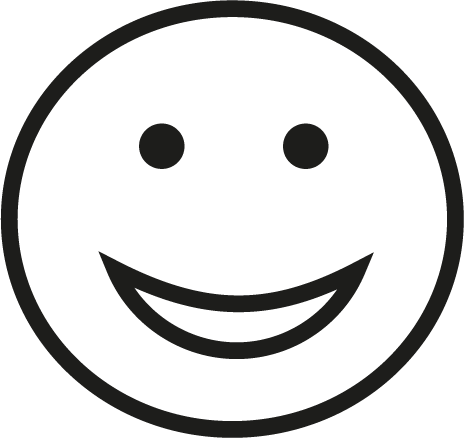 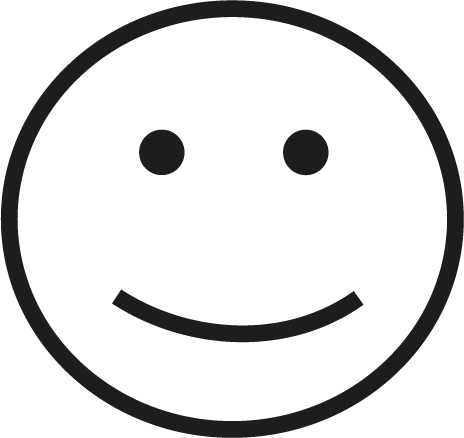 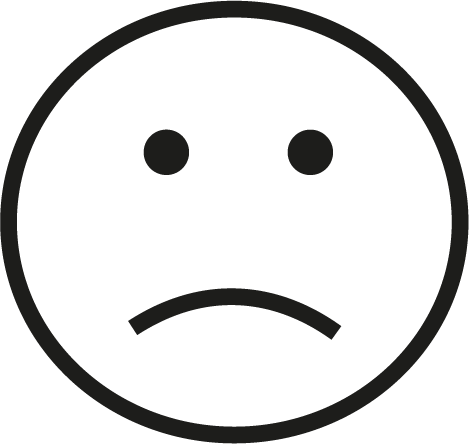 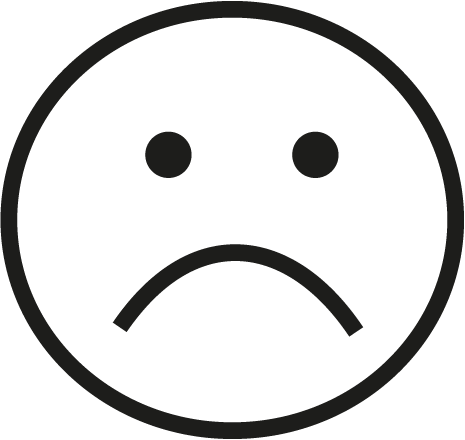 stimmt sehrstimmt eherstimmt wenigerstimmt nichtMir geht es nach der Zusammenarbeit mit dem Jobcoaching nun beruflich besser.Ich habe die vereinbarten Ziele mit Hilfe des Jobcoachings erreicht.stimmt sehrstimmt eherstimmt wenigerstimmt nichtDie Zusammenarbeit mit dem Jobcoaching war für mich gut.Ich kann das Jobcoaching weiterempfehlen.Was kann das Jobcoaching besser machen?